En librairie le 4 août 2019 aux éditions ZINÉDILa Boussole d’EinsteinRoman de Gilles VidalAvec son style efficace, soigné et souvent poétique, Gilles Vidal nous construit une intrigue haletante au rythme soutenu, sans temps mort. Un polar ? Oui, mais pas que, un roman hors normes, hors cases, sans étiquette.Félix Meyer est de retour dans la ville où il a passé son enfance, pour le décès de sa sœur, Carole, écrasée en plein centre-ville. Accident ou meurtre ? Un doute subsiste au vu de l’acharnement du chauffard sur le corps de la jeune femme. Le lieutenant Aurélie Costa s’occupe de l’affaire.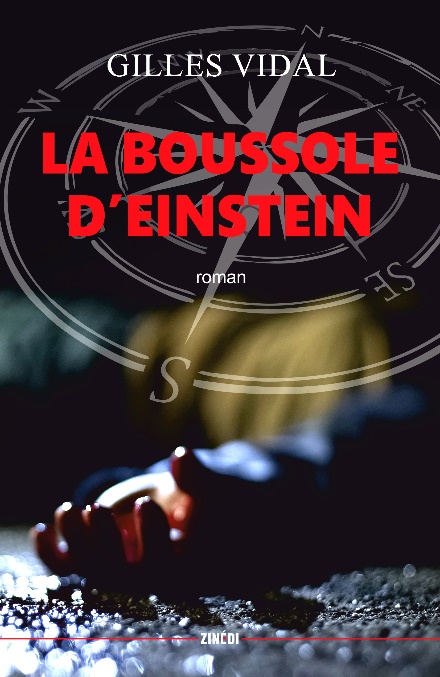 À l’occasion de ses retrouvailles avec la ville, Meyer passe en revue les fantômes du passé, revient sur les moments heureux et malheureux avec sa sœur, dont il ne sait presque rien aujourd’hui. Mais lui-même qu’est-il devenu ? Que signifie cette violence qui couve en lui, prête à exploser à tout moment ? Qui sont ces mystérieux interlocuteurs qui le renseignent tout au long de l’enquête qu’il a entreprise pour découvrir l’assassin de sa sœur ?Et que vient faire ici la boussole d’Einstein ?Un cadavre, une lieutenante de police, des indices, ou plutôt pas d’indices. Les ingrédients sont réunis pour classer ce livre dans le genre polar. Mais plus qu’une enquête, on se trouve plutôt confronté à une quête ? Quête de vérité ? quête d’identité ? quête de sens ? L’auteur a l’art d’emmener le lecteur sur des chemins de traverse pour ne dévoiler sa réponse qu’à la fin du livre. « Il y a un peu dans ce nouveau roman de Gilles Vidal un côté éditions de Minuit » (Laurent Greusard, K-libre)L’auteur, Gilles VidalGilles Vidal vit en région parisienne et travaille dans l’édition. Il est l’auteur d’une quarantaine d’ouvrages : romans, récits, recueils de nouvelles et essais. Il publie son premier roman à 24 ans aux éditions Galilée. Dans le domaine policier, il est l’auteur, notamment, des Deniers du colt chez Baleine, de Nul si découvert au Castor Astral, du Sang des morts chez Hélios noir. La Boussole d’Einstein est son deuxième roman publié chez Zinédi après Ciel de traîne paru en 2018.Informations pratiques :ISBN 978-2-84859-191-9 - 230 pages – format 14 x 21 – 17,90 €
Hachette-Livre-Distribution
Contact éditions Zinédi : Fabienne Germain, contact@zinedi.com, 0609634807